     et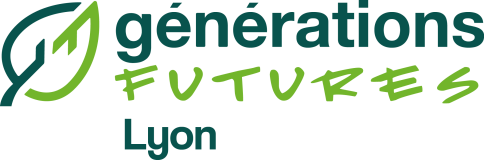 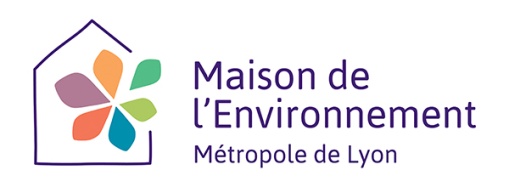  vous proposent une soirée vidéo-échanges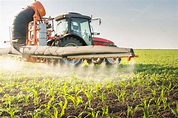 Glyphosate : effets sur notre santé et sur la biodiversitéJeudi 12 décembre 2019 à 19 havec  l’intervention du Docteur Paul Bousquet, Médecin évaluateur de risques sanitaires liés à l'environnement, 
ayant rédigé un mémoire sur les effets du glyphosate sur la santéAprès des extraits vidéo (18 minutes) Paul Bousquet donnera sa vision de ce problème, puis répondra à nos questionsMEML : 14 avenue Tony Garnier, 69007 Lyon – arrêt T Garnier, Tram T1Il est prudent de réserver gratuitement sur le site de la MEML